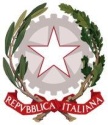 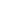 Ministero dell’IstruzioneISTITUTO COMPRENSIVO VISCONTEOVia Circonvallazione B, 3 - 26025 PANDINO (Cr)Tel. 0373/90286 e-mail cric81900q@pec.istruzione.it -  cric81900q@istruzione.itMODULO DI PRIMA SEGNALAZIONE BULLISMO E CYBERBULLISMOIl modello deve essere indirizzato a:                                                   bulli.no@icpandino.edu.itNome di chi presenta la segnalazione: ………………………………………………….Data della segnalazione: …………………………………………………….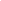 Scuola:     ☐     primaria     ☐    secondaria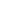 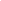 Plesso:    ☐      Pandino       ☐  Palazzo Pignano/Scannabue     ☐      NosadelloLa persona che sta segnalando il caso di presunto bullismo/cyberbullismo é:      ☐  L’alunno/a interessato/a      ☐  Un compagno dell’alunno/a interessato/a, nome ........................................................       ☐  Madre/ Padre/Tutore dell’ dell’alunno/a interessato/a, nome ……………………………..      ☐  Insegnante, nome ..................................................................................	      ☐  Altri: …………………………………………………………………..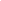 2. Descrizione breve del problema presentato. Dare esempi concreti degli episodi di prepotenza.  ………………………………………………………………………………………………………………………………………………………………………………………………………………………………………………………………………………………………………………………………………………………………………………………………………………………………………………………………………………………………………………………………………………………………………………………………………………………………………………………………………………………………………………………………………………………………………………………………………………………………………………………………………………………………………………………………………………………………………3. Quante volte sono successi gli episodi? (Ad es. 2/3 volte alla settimana, 1 volta al mese)……………………………………………………………………………………………………………………………………………………………………………………………………………………………………………………………………………………………………………………….……………………………………………………………………………………………………….……………………………………………………………………………………………………….